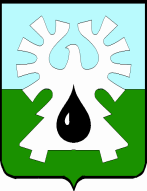 ГОРОДСКОЙ ОКРУГ УРАЙХанты-Мансийского автономного округа – ЮгрыАДМИНИСТРАЦИЯ ГОРОДА УРАЙПОСТАНОВЛЕНИЕот ________________	№_________В соответствии со статьей 179 Бюджетного кодекса Российской Федерации, Федеральным законом от 28.06.2014 №172-ФЗ «О стратегическом планировании в Российской Федерации», постановлением администрации города Урай от 25.06.2019 №1524 «О муниципальных программах муниципального образования городской округ город Урай»:1. Внести изменение в муниципальную программу «Защита населения и территории от чрезвычайных ситуаций, совершенствование гражданской обороны и обеспечение первичных мер пожарной безопасности» на 2019-2030 годы, утверждённую постановлением администрации города Урай от 25.09.2018 №2467, изложив ее в новой редакции согласно приложению.2. Опубликовать постановление в газете «Знамя» и разместить на официальном сайте органов местного самоуправления города Урай в информационно-телекоммуникационной сети «Интернет».3. Контроль за выполнением постановления возложить на заместителя главы города Урай Р.А. Капустина.Глава города Урай 				                                                            Т.Р. ЗакирзяновПриложение к постановлениюадминистрации города Урайот _____________ № ________«Муниципальная программа «Защита населения и территории от чрезвычайных ситуаций, совершенствование гражданской обороны и обеспечение первичных мер пожарной безопасности» на 2019-2030 годы (далее – муниципальная программа)Паспорт муниципальной программыРаздел 1 «О стимулировании инвестиционной и инновационной деятельности, развитие конкуренции и негосударственного сектора экономики».Исходя из полномочий ответственного исполнителя муниципальная программа:1.1. Не содержит мер, направленных на формирование благоприятного инвестиционного климата.1.2. Не содержит мер, направленных на развитие конкуренции, реализацию стандарта развития конкуренции.1.3. Не содержит мер, направленных на создание благоприятных условий ведения предпринимательской деятельности.1.4. Не содержит мер, направленных на развитие и применение инноваций в соответствии с ключевыми направлениями реализации Национальной технологической инициативы.1.5. Содержит меры, направленные на повышение производительности труда за счёт: 1) повышения квалификации работников;2) формирования необходимых знаний, умений и навыков, позволяющих эффективно выполнять должностные обязанности; 3) формирования культуры бережливого производства; 4) осуществления контроля за достижением результата выполненных работ (оказанных услуг).Раздел 2 «Механизм реализации муниципальной программы».При реализации мероприятий муниципальной программы используются следующие методы управления:2.1. Механизм реализации муниципальной программы включает разработку и принятие муниципальных нормативных правовых актов города Урай, необходимых для ее выполнения, своевременное уточнение перечня программных мероприятий, объема финансирования на очередной финансовый год и плановый период с уточнением затрат по программным мероприятиям, корректировку плановых значений целевых показателей на основании мониторинга фактически достигнутых целевых показателей реализации муниципальной программы, уточнения, связанные с изменениями внешней среды, с учетом результатов проводимых в городе Урай социологических исследований, а также информирование общественности о финансировании, ходе и результатах реализации муниципальной программы, посредством размещения информации на официальном сайте органов местного самоуправления города Урай в информационно-телекоммуникационной сети «Интернет».Должностные лица – ответственные исполнители муниципальной программы, соисполнители муниципальной программы несут персональную ответственность за своевременное и качественное исполнение мероприятий и достижение целевых показателей. Механизм взаимодействия ответственного исполнителя и соисполнителей муниципальной программы, распределения полномочий, осуществления контроля за ходом реализации муниципальной программы установлен Порядком принятия решения о разработке муниципальных программ муниципального образования городской округ город Урай, их формирования, утверждения, корректировки и реализации, утвержденным постановлением администрации города Урай от 25.06.2019 №1524.2.2. Для реализации муниципальной программы соответствующие Порядки   дополнительно не разрабатываются.  2.3. Реализация мероприятий муниципальной программы осуществляется с учётом технологий бережливого производства.2.4. Реализация мероприятий муниципальной программы не осуществляется на принципах проектного управления.2.5. При финансовом обеспечении мероприятий муниципальной программы не применяются методы инициативного бюджетирования. Реализация отдельных мероприятий муниципальной программы осуществляется за счёт предоставления межбюджетных трансфертов из бюджета Ханты-Мансийского автономного округа – Югры.Перечень возможных рисков при реализации муниципальной программы и мер по их преодолению приведён в таблице 3 муниципальной программы.Таблица 1Целевые показатели муниципальной программыТаблица 2Распределение финансовых ресурсов муниципальной программыТаблица 3Перечень возможных рисков при реализации муниципальной программы и мер по их преодолениюПриложение 1 к муниципальной программе «Защита населения и территории от чрезвычайных ситуаций, совершенствование гражданской обороны и обеспечение первичных мер пожарной безопасности» на 2019-2030 годыМетодика расчёта целевых показателей муниципальной программыПриложение 2 к муниципальной программе «Защита населения и территории от чрезвычайных ситуаций, совершенствование гражданской обороны и обеспечение первичных мер пожарной безопасности» на 2019-2030 годыНаправления основных мероприятий муниципальной программыПриложение 3 к муниципальной программе «Защита населения и территории от чрезвычайных ситуаций, совершенствование гражданской обороны и обеспечение первичных мер пожарной безопасности» на 2019-2030 годыПубличная декларация о результатах реализации мероприятий муниципальной программы «Защита населения и территории от чрезвычайных ситуаций, совершенствование гражданской обороны и обеспечение первичных мер пожарной безопасности» на 2019-2030 годы».О внесении изменения в муниципальную программу «Защита населения и территории от чрезвычайных ситуаций, совершенствование гражданской обороны и обеспечение первичных мер пожарной безопасности» на 2019-2030 годы1.Наименование муниципальной программы«Защита населения и территории от чрезвычайных ситуаций, совершенствование гражданской обороны и обеспечения первичных мер пожарной безопасности» на 2019-2030 годы2.Дата утверждения муниципальной программы (наименование и номер соответствующего нормативного правового акта)Постановление администрации города Урай от 25.09.2018 №2467 «Об утверждении муниципальной программы «Защита населения и территории от чрезвычайных ситуаций, совершенствование гражданской обороны и обеспечение первичных мер пожарной безопасности» на 2019-2030 годы»3.Ответственный исполнитель муниципальной программыОтдел гражданской защиты населения администрации города Урай 4.Соисполнители муниципальной программыМуниципальное казенное учреждение «Единая дежурно-диспетчерская служба города Урай».Муниципальное казенное учреждение «Управление   градостроительства, землепользования и природопользования города Урай».Муниципальное казенное учреждение «Управление материально-технического обеспечения города Урай».Муниципальное казенное учреждение «Управление жилищно-коммунального хозяйства города Урай».Органы администрации города Урай.Управление образования администрации города Урай.5.Цели муниципальной программыПовышение безопасности населения и территории города Урай в особый период и в случаях чрезвычайных ситуаций.Повышение уровня пожарной безопасности на территории города Урай. 6.Задачи муниципальной программыСоздание условий для повышения эффективности мер защиты населения и территории города Урай от чрезвычайных ситуаций.Обеспечение первичных мер пожарной безопасности в границах города Урай.7.Подпрограммы муниципальной программыПодпрограмма 1 «Обеспечение защиты населения и территории города Урай от чрезвычайных ситуаций»;Подпрограмма 2 «Укрепление пожарной безопасности в городе Урай».8.Портфели проектов, проекты, направленные в том числе на реализацию в городе Урай национальных проектов (программ) Российской Федерации, параметры их финансового обеспечения– 9.Целевые показатели муниципальной программыУвеличение уровня оснащенности аварийно-спасательного формирования снаряжением, средствами индивидуальной защиты с 92,9% до 98,9%.Сокращение среднего времени, затраченного на обработку и регистрацию вызова, с 19,5 минут до 8,0 минут.Увеличение коэффициента эффективности проведения дезинсекции с 84,1% до 100%.Снижение доли пожаров в жилых домах в общем количестве пожаров на территории города Урай с 77,5% до 61,2%.Увеличение протяжённости созданных минерализованных полос и противопожарных разрывов в городских лесах города Урай с 40 км до 220 км.10.Сроки реализации муниципальной программы2019 – 2030 годы11.Параметрыфинансового обеспечения муниципальной программыИсточник финансового обеспечения муниципальной программы:1) бюджет города Урай;2) бюджет Ханты-Мансийского автономного округа – Югры.2. Для реализации муниципальной программы необходимо:1) 2019 год всего 24 837,5 тыс. рублей; 2) 2020 год всего 32 782,2 тыс. рублей; 3) 2021 год всего 27 905,5 тыс. рублей; 4) 2022 год всего 30 435,8 тыс. рублей; 5) 2023 год всего 28 966,2 тыс. рублей; 6) 2024 год всего 29 993,0 тыс. рублей; 7) 2025 год всего 29 788,6 тыс. рублей; 8) 2026 год всего 25 662,7 тыс. рублей; 9) 2027 год всего 25 808,9 тыс. рублей; 10) 2028 год всего 25 662,7 тыс. рублей; 11) 2029 год всего 25 989,2 тыс. рублей;12) 2030 год всего 25 694,3 тыс. рублей. № п/пНаименование показателяЕд. изм.Базовый показатель на начало реализации муниципальной программыЗначения показателя по годамЗначения показателя по годамЗначения показателя по годамЗначения показателя по годамЗначения показателя по годамЗначения показателя по годамЗначения показателя по годамЗначения показателя по годамЗначения показателя по годамЗначения показателя по годамЗначения показателя по годамЗначения показателя по годамЦелевое значение показателя на момент окончания действия муниципальной программы№ п/пНаименование показателяЕд. изм.Базовый показатель на начало реализации муниципальной программы201920202021202220232024202520262027202820292030Целевое значение показателя на момент окончания действия муниципальной программы1.Уровень оснащенности аварийно-спасательного формирования снаряжением, средствами индивидуальной защиты%92,993,493,994,494,995,495,996,496,997,497,998,498,998,92.Среднее время, затраченное на обработку и регистрацию вызовамин.19,5019,4719,449,159,109,059,008,858,758,608,408,208,008,003.Коэффициент эффективности проведения дезинсекции%84,184,484,7100,0100,0100,0100,0100,0100,0100,0100,0100,0100,0100,04.Доля пожаров в жилых домах в общем количестве пожаров на территории города Урай%77,576,976,976,465,064,564,063,563,062,562,061,561,261,25.Протяжённость созданных минерализованных полос и противопожарных разрывов в городских лесах города Урайкм40557085100115130145160175190205220220НомеросновногомероприятияОсновныемероприятия муниципальной программы (их взаимосвязь с целевыми показателями муниципальной программы)Ответственный исполнитель/соисполнительИсточники 
финансирова-нияИсточники 
финансирова-нияФинансовые затраты на реализацию (тыс. рублей).Финансовые затраты на реализацию (тыс. рублей).Финансовые затраты на реализацию (тыс. рублей).Финансовые затраты на реализацию (тыс. рублей).Финансовые затраты на реализацию (тыс. рублей).Финансовые затраты на реализацию (тыс. рублей).Финансовые затраты на реализацию (тыс. рублей).Финансовые затраты на реализацию (тыс. рублей).Финансовые затраты на реализацию (тыс. рублей).Финансовые затраты на реализацию (тыс. рублей).Финансовые затраты на реализацию (тыс. рублей).Финансовые затраты на реализацию (тыс. рублей).Финансовые затраты на реализацию (тыс. рублей).Финансовые затраты на реализацию (тыс. рублей).Финансовые затраты на реализацию (тыс. рублей).Финансовые затраты на реализацию (тыс. рублей).Финансовые затраты на реализацию (тыс. рублей).Финансовые затраты на реализацию (тыс. рублей).Финансовые затраты на реализацию (тыс. рублей).Финансовые затраты на реализацию (тыс. рублей).Финансовые затраты на реализацию (тыс. рублей).Финансовые затраты на реализацию (тыс. рублей).Финансовые затраты на реализацию (тыс. рублей).НомеросновногомероприятияОсновныемероприятия муниципальной программы (их взаимосвязь с целевыми показателями муниципальной программы)Ответственный исполнитель/соисполнительИсточники 
финансирова-нияИсточники 
финансирова-ниявсегов том числев том числев том числев том числев том числев том числев том числев том числев том числев том числев том числев том числев том числев том числев том числев том числев том числев том числев том числев том числев том числев том числеНомеросновногомероприятияОсновныемероприятия муниципальной программы (их взаимосвязь с целевыми показателями муниципальной программы)Ответственный исполнитель/соисполнительИсточники 
финансирова-нияИсточники 
финансирова-ниявсего2019 г.2020 г.2021 г.2022 г.2022 г.2023 г.2023 г.2023 г.2024 г.2025 г.2025 г.2026 г.2026 г.2027 г.2027 г.2028 г.2028 г.2028 г.2029 г.2029 г.2030 г.2030 г.Подпрограмма 1. Обеспечение защиты населения и территории города Урай от чрезвычайных ситуацийПодпрограмма 1. Обеспечение защиты населения и территории города Урай от чрезвычайных ситуацийПодпрограмма 1. Обеспечение защиты населения и территории города Урай от чрезвычайных ситуацийПодпрограмма 1. Обеспечение защиты населения и территории города Урай от чрезвычайных ситуацийПодпрограмма 1. Обеспечение защиты населения и территории города Урай от чрезвычайных ситуацийПодпрограмма 1. Обеспечение защиты населения и территории города Урай от чрезвычайных ситуацийПодпрограмма 1. Обеспечение защиты населения и территории города Урай от чрезвычайных ситуацийПодпрограмма 1. Обеспечение защиты населения и территории города Урай от чрезвычайных ситуацийПодпрограмма 1. Обеспечение защиты населения и территории города Урай от чрезвычайных ситуацийПодпрограмма 1. Обеспечение защиты населения и территории города Урай от чрезвычайных ситуацийПодпрограмма 1. Обеспечение защиты населения и территории города Урай от чрезвычайных ситуацийПодпрограмма 1. Обеспечение защиты населения и территории города Урай от чрезвычайных ситуацийПодпрограмма 1. Обеспечение защиты населения и территории города Урай от чрезвычайных ситуацийПодпрограмма 1. Обеспечение защиты населения и территории города Урай от чрезвычайных ситуацийПодпрограмма 1. Обеспечение защиты населения и территории города Урай от чрезвычайных ситуацийПодпрограмма 1. Обеспечение защиты населения и территории города Урай от чрезвычайных ситуацийПодпрограмма 1. Обеспечение защиты населения и территории города Урай от чрезвычайных ситуацийПодпрограмма 1. Обеспечение защиты населения и территории города Урай от чрезвычайных ситуацийПодпрограмма 1. Обеспечение защиты населения и территории города Урай от чрезвычайных ситуацийПодпрограмма 1. Обеспечение защиты населения и территории города Урай от чрезвычайных ситуацийПодпрограмма 1. Обеспечение защиты населения и территории города Урай от чрезвычайных ситуацийПодпрограмма 1. Обеспечение защиты населения и территории города Урай от чрезвычайных ситуацийПодпрограмма 1. Обеспечение защиты населения и территории города Урай от чрезвычайных ситуацийПодпрограмма 1. Обеспечение защиты населения и территории города Урай от чрезвычайных ситуацийПодпрограмма 1. Обеспечение защиты населения и территории города Урай от чрезвычайных ситуацийПодпрограмма 1. Обеспечение защиты населения и территории города Урай от чрезвычайных ситуацийПодпрограмма 1. Обеспечение защиты населения и территории города Урай от чрезвычайных ситуаций1.1Проведение ежегодного смотра-конкурса санитарных постов (1)отдел гражданской защиты населения администрации города Урайвсеговсего77,62,20,00,00,02,22,22,230,030,030,030,02,22,22,22,22,22,22,22,22,22,22,21.1Проведение ежегодного смотра-конкурса санитарных постов (1)отдел гражданской защиты населения администрации города Урайфедеральный бюджетфедеральный бюджет0,00,00,00,00,00,00,00,00,00,00,00,00,00,00,00,00,00,00,00,00,00,00,01.1Проведение ежегодного смотра-конкурса санитарных постов (1)отдел гражданской защиты населения администрации города Урайбюджет Ханты-Мансийского автономного округа - Югрыбюджет Ханты-Мансийского автономного округа - Югры0,00,00,00,00,00,00,00,00,00,00,00,00,00,00,00,00,00,00,00,00,00,00,01.1Проведение ежегодного смотра-конкурса санитарных постов (1)отдел гражданской защиты населения администрации города Урайместный бюджет местный бюджет 77,62,20,00,00,02,22,22,230,030,030,030,02,22,22,22,22,22,22,22,22,22,22,21.1Проведение ежегодного смотра-конкурса санитарных постов (1)отдел гражданской защиты населения администрации города Урайиные источники финансирова-ния иные источники финансирова-ния 0,00,00,00,00,00,00,00,00,00,00,00,00,00,00,00,00,00,00,00,00,00,00,01.2Создание, замена резерва средств индивидуальной защиты,хранение резерва материальных ресурсов для ликвидации чрезвычайных ситуаций(1)отдел гражданской защиты населения администрации города Урай,    муниципальное казенное учреждение «Управление градостроительства, землепользования и природопользования города Урай»всеговсего2 220,60156,91 203,7104,2104,2101,2101,2101,2101,2101,2101,2101,20,00,0146,2146,2146,2146,20,00,0173,231,631,61.2Создание, замена резерва средств индивидуальной защиты,хранение резерва материальных ресурсов для ликвидации чрезвычайных ситуаций(1)отдел гражданской защиты населения администрации города Урай,    муниципальное казенное учреждение «Управление градостроительства, землепользования и природопользования города Урай»федеральный бюджетфедеральный бюджет0,00,00,00,00,00,00,00,00,00,00,00,00,00,00,00,00,00,00,00,00,00,00,01.2Создание, замена резерва средств индивидуальной защиты,хранение резерва материальных ресурсов для ликвидации чрезвычайных ситуаций(1)отдел гражданской защиты населения администрации города Урай,    муниципальное казенное учреждение «Управление градостроительства, землепользования и природопользования города Урай»бюджет Ханты-Мансийского автономного округа - Югрыбюджет Ханты-Мансийского автономного округа - Югры0,00,00,00,00,00,00,00,00,00,00,00,00,00,00,00,00,00,00,00,00,00,00,01.2Создание, замена резерва средств индивидуальной защиты,хранение резерва материальных ресурсов для ликвидации чрезвычайных ситуаций(1)отдел гражданской защиты населения администрации города Урай,    муниципальное казенное учреждение «Управление градостроительства, землепользования и природопользования города Урай»местный бюджет местный бюджет 2 220,60156,91 203,7104,2104,2101,2101,2101,2101,2101,2101,2101,20,00,0146,2146,2146,2146,20,00,0173,231,631,61.2Создание, замена резерва средств индивидуальной защиты,хранение резерва материальных ресурсов для ликвидации чрезвычайных ситуаций(1)отдел гражданской защиты населения администрации города Урай,    муниципальное казенное учреждение «Управление градостроительства, землепользования и природопользования города Урай»иные источники финансирова-ния иные источники финансирова-ния 0,00,00,00,00,00,00,00,00,00,00,00,00,00,00,00,00,00,00,00,00,00,00,01.3Обеспечение деятельности муниципального казенного учреждения «Единая дежурно-диспетчерская служба города Урай»(2)муниципальное казенное учреждение «Единая дежурно-диспетчерская служба города Урай»,органы администрации города Урай:управление по информационным технологиям и связи администрации города Урайвсеговсего304 433,423 838,825 382,226 100,926 100,928 407,226 851,226 851,227 692,127 692,127 641,027 641,023 704,023 704,023 704,023 704,023 704,023 704,023 704,023 704,023 704,023 704,023 704,01.3Обеспечение деятельности муниципального казенного учреждения «Единая дежурно-диспетчерская служба города Урай»(2)муниципальное казенное учреждение «Единая дежурно-диспетчерская служба города Урай»,органы администрации города Урай:управление по информационным технологиям и связи администрации города Урайфедеральный бюджетфедеральный бюджет0,00,00,00,00,00,00,00,00,00,00,00,00,00,00,00,00,00,00,00,00,00,00,01.3Обеспечение деятельности муниципального казенного учреждения «Единая дежурно-диспетчерская служба города Урай»(2)муниципальное казенное учреждение «Единая дежурно-диспетчерская служба города Урай»,органы администрации города Урай:управление по информационным технологиям и связи администрации города Урайбюджет Ханты-Мансийского автономного округа - Югрыбюджет Ханты-Мансийского автономного округа - Югры0,00,00,00,00,00,00,00,00,00,00,00,00,00,00,00,00,00,00,00,00,00,00,01.3Обеспечение деятельности муниципального казенного учреждения «Единая дежурно-диспетчерская служба города Урай»(2)муниципальное казенное учреждение «Единая дежурно-диспетчерская служба города Урай»,органы администрации города Урай:управление по информационным технологиям и связи администрации города Урайместный бюджетместный бюджет304 433,423 838,825 382,226 100,926 100,928 407,226 851,226 851,227 692,127 692,127 641,027 641,023 704,023 704,023 704,023 704,023 704,023 704,023 704,023 704,023 704,023 704,023 704,01.3Обеспечение деятельности муниципального казенного учреждения «Единая дежурно-диспетчерская служба города Урай»(2)муниципальное казенное учреждение «Единая дежурно-диспетчерская служба города Урай»,органы администрации города Урай:управление по информационным технологиям и связи администрации города Урайиные источники финансирования иные источники финансирования 0,00,00,00,00,00,00,00,00,00,00,00,00,00,00,00,00,00,00,00,00,00,00,01.4Профилактика инфекционных и паразитарных заболеваний(3)отдел гражданской защиты населения администрации города Урай, муниципальное казенное учреждение «Управление жилищно-коммунального хозяйства города Урай»,Управление образования администрации города Урайвсеговсего14 140,0400,45 499,6828,5828,5783,5828,5828,5828,5828,5828,5828,5828,5828,5828,5828,5828,5828,5828,5828,5828,5828,5828,51.4Профилактика инфекционных и паразитарных заболеваний(3)отдел гражданской защиты населения администрации города Урай, муниципальное казенное учреждение «Управление жилищно-коммунального хозяйства города Урай»,Управление образования администрации города Урайфедеральный бюджетфедеральный бюджет0,00,00,00,00,00,00,00,00,00,00,00,00,00,00,00,00,00,00,00,00,00,00,01.4Профилактика инфекционных и паразитарных заболеваний(3)отдел гражданской защиты населения администрации города Урай, муниципальное казенное учреждение «Управление жилищно-коммунального хозяйства города Урай»,Управление образования администрации города Урайбюджет Ханты-Мансийского автономного округа - Югрыбюджет Ханты-Мансийского автономного округа - Югры9 468,9400,4828,5828,5828,5783,5828,5828,5828,5828,5828,5828,5828,5828,5828,5828,5828,5828,5828,5828,5828,5828,5828,51.4Профилактика инфекционных и паразитарных заболеваний(3)отдел гражданской защиты населения администрации города Урай, муниципальное казенное учреждение «Управление жилищно-коммунального хозяйства города Урай»,Управление образования администрации города Урайместный бюджетместный бюджет4 671,10,04 671,10,00,00,00,00,00,00,00,00,00,00,00,00,00,00,00,00,00,00,00,01.4Профилактика инфекционных и паразитарных заболеваний(3)отдел гражданской защиты населения администрации города Урай, муниципальное казенное учреждение «Управление жилищно-коммунального хозяйства города Урай»,Управление образования администрации города Урайиные источники финансирования иные источники финансирования 0,00,00,00,00,00,00,00,00,00,00,00,00,00,00,00,00,00,00,00,00,00,00,01.5Разработка планирующих документов в области гражданской обороны  и предупреждения чрезвычайных ситуаций(4)отдел гражданской защиты населения администрации города Урайвсеговсего306,60,00,00,00,00,00,00,0153,3153,30,00,00,00,00,00,00,00,00,00,0153,30,00,01.5Разработка планирующих документов в области гражданской обороны  и предупреждения чрезвычайных ситуаций(4)отдел гражданской защиты населения администрации города Урайфедеральный бюджетфедеральный бюджет0,00,00,00,00,00,00,00,00,00,00,00,00,00,00,00,00,00,00,00,00,00,00,01.5Разработка планирующих документов в области гражданской обороны  и предупреждения чрезвычайных ситуаций(4)отдел гражданской защиты населения администрации города Урайбюджет Ханты-Мансийского автономного округа - Югрыбюджет Ханты-Мансийского автономного округа - Югры0,00,00,00,00,00,00,00,00,00,00,00,00,00,00,00,00,00,00,00,00,00,00,01.5Разработка планирующих документов в области гражданской обороны  и предупреждения чрезвычайных ситуаций(4)отдел гражданской защиты населения администрации города Урайместный бюджетместный бюджет306,60,00,00,00,00,00,00,0153,3153,30,00,00,00,00,00,00,00,00,00,0153,30,00,01.5Разработка планирующих документов в области гражданской обороны  и предупреждения чрезвычайных ситуаций(4)отдел гражданской защиты населения администрации города Урайиные источники финансирования иные источники финансирования 0,00,00,00,00,00,00,00,00,00,00,00,00,00,00,00,00,00,00,00,00,00,00,0Итого по подпрограмме 1: Итого по подпрограмме 1: всеговсего321 178,224 398,332 085,527 033,627 033,629 294,127 783,127 783,128 805,128 805,128 600,728 600,724 534,724 534,724 680,924 680,924 680,924 534,724 534,724 534,724 861,224 566,324 566,3Итого по подпрограмме 1: Итого по подпрограмме 1: федеральный бюджетфедеральный бюджет0,00,00,00,00,00,00,00,00,00,00,00,00,00,00,00,00,00,00,00,00,00,00,0Итого по подпрограмме 1: Итого по подпрограмме 1: бюджет Ханты-Мансийского автономного округа - Югрыбюджет Ханты-Мансийского автономного округа - Югры9 468,9400,4828,5828,5828,5783,5828,5828,5828,5828,5828,5828,5828,5828,5828,5828,5828,5828,5828,5828,5828,5828,5828,5Итого по подпрограмме 1: Итого по подпрограмме 1: местный бюджетместный бюджет311 709,323 997,931 257,026 205,126 205,128 510,626 954,626 954,627 976,627 976,627 772,227 772,223 706,223 706,223 852,423 852,423 852,423 706,223 706,223 706,224 032,723 737,823 737,8Итого по подпрограмме 1: Итого по подпрограмме 1: иные источники финансирования иные источники финансирования 0,00,00,00,00,00,00,00,00,00,00,00,00,00,00,00,00,00,00,00,00,00,00,0Подпрограмма 2. Укрепление пожарной безопасности в городе УрайПодпрограмма 2. Укрепление пожарной безопасности в городе УрайПодпрограмма 2. Укрепление пожарной безопасности в городе УрайПодпрограмма 2. Укрепление пожарной безопасности в городе УрайПодпрограмма 2. Укрепление пожарной безопасности в городе УрайПодпрограмма 2. Укрепление пожарной безопасности в городе УрайПодпрограмма 2. Укрепление пожарной безопасности в городе УрайПодпрограмма 2. Укрепление пожарной безопасности в городе УрайПодпрограмма 2. Укрепление пожарной безопасности в городе УрайПодпрограмма 2. Укрепление пожарной безопасности в городе УрайПодпрограмма 2. Укрепление пожарной безопасности в городе УрайПодпрограмма 2. Укрепление пожарной безопасности в городе УрайПодпрограмма 2. Укрепление пожарной безопасности в городе УрайПодпрограмма 2. Укрепление пожарной безопасности в городе УрайПодпрограмма 2. Укрепление пожарной безопасности в городе УрайПодпрограмма 2. Укрепление пожарной безопасности в городе УрайПодпрограмма 2. Укрепление пожарной безопасности в городе УрайПодпрограмма 2. Укрепление пожарной безопасности в городе УрайПодпрограмма 2. Укрепление пожарной безопасности в городе УрайПодпрограмма 2. Укрепление пожарной безопасности в городе УрайПодпрограмма 2. Укрепление пожарной безопасности в городе УрайПодпрограмма 2. Укрепление пожарной безопасности в городе УрайПодпрограмма 2. Укрепление пожарной безопасности в городе УрайПодпрограмма 2. Укрепление пожарной безопасности в городе УрайПодпрограмма 2. Укрепление пожарной безопасности в городе УрайПодпрограмма 2. Укрепление пожарной безопасности в городе УрайПодпрограмма 2. Укрепление пожарной безопасности в городе УрайПодпрограмма 2. Укрепление пожарной безопасности в городе Урай2.1Ведение противопожарной пропаганды среди населения  города Урай о соблюдении Правил пожарной безопасности на территории города Урай, проведение мероприятий, направленных на приобретение знаний и навыков в области пожарной безопасности(4)отдел гражданской защиты населения администрации города Урай,  муниципальное казенное учреждение «Управление градостроительства, землепользования и природопользования города Урай»отдел гражданской защиты населения администрации города Урай,  муниципальное казенное учреждение «Управление градостроительства, землепользования и природопользования города Урай»всего1 609,041,743,2367,4367,4560,0560,0106,9106,969,969,969,969,970,070,070,070,070,070,070,070,070,070,02.1Ведение противопожарной пропаганды среди населения  города Урай о соблюдении Правил пожарной безопасности на территории города Урай, проведение мероприятий, направленных на приобретение знаний и навыков в области пожарной безопасности(4)отдел гражданской защиты населения администрации города Урай,  муниципальное казенное учреждение «Управление градостроительства, землепользования и природопользования города Урай»отдел гражданской защиты населения администрации города Урай,  муниципальное казенное учреждение «Управление градостроительства, землепользования и природопользования города Урай»федеральный бюджет0,00,00,00,00,00,00,00,00,00,00,00,00,00,00,00,00,00,00,00,00,00,00,02.1Ведение противопожарной пропаганды среди населения  города Урай о соблюдении Правил пожарной безопасности на территории города Урай, проведение мероприятий, направленных на приобретение знаний и навыков в области пожарной безопасности(4)отдел гражданской защиты населения администрации города Урай,  муниципальное казенное учреждение «Управление градостроительства, землепользования и природопользования города Урай»отдел гражданской защиты населения администрации города Урай,  муниципальное казенное учреждение «Управление градостроительства, землепользования и природопользования города Урай»бюджет Ханты-Мансийского автономного округа - Югры0,00,00,00,00,00,00,00,00,00,00,00,00,00,00,00,00,00,00,00,00,00,00,02.1Ведение противопожарной пропаганды среди населения  города Урай о соблюдении Правил пожарной безопасности на территории города Урай, проведение мероприятий, направленных на приобретение знаний и навыков в области пожарной безопасности(4)отдел гражданской защиты населения администрации города Урай,  муниципальное казенное учреждение «Управление градостроительства, землепользования и природопользования города Урай»отдел гражданской защиты населения администрации города Урай,  муниципальное казенное учреждение «Управление градостроительства, землепользования и природопользования города Урай»местный бюджет1 609,041,743,2367,4367,4560,0560,0106,9106,969,969,969,969,970,070,070,070,070,070,070,070,070,070,02.1Ведение противопожарной пропаганды среди населения  города Урай о соблюдении Правил пожарной безопасности на территории города Урай, проведение мероприятий, направленных на приобретение знаний и навыков в области пожарной безопасности(4)отдел гражданской защиты населения администрации города Урай,  муниципальное казенное учреждение «Управление градостроительства, землепользования и природопользования города Урай»отдел гражданской защиты населения администрации города Урай,  муниципальное казенное учреждение «Управление градостроительства, землепользования и природопользования города Урай»иные источники финансирования 0,00,00,00,00,00,00,00,00,00,00,00,00,00,00,00,00,00,00,00,00,00,00,02.2Проведение мероприятий, направленных на приобретение знаний и навыков в области пожарной безопасности(4)отдел гражданской защиты населения администрации города Урай,  муниципальное казенное учреждение «Управление материально-технического обеспечения города Урай»отдел гражданской защиты населения администрации города Урай,  муниципальное казенное учреждение «Управление материально-технического обеспечения города Урай»всего871,0226,0205,0215,0215,0225,0225,00,00,00,00,00,00,00,00,00,00,00,00,00,00,00,00,02.2Проведение мероприятий, направленных на приобретение знаний и навыков в области пожарной безопасности(4)отдел гражданской защиты населения администрации города Урай,  муниципальное казенное учреждение «Управление материально-технического обеспечения города Урай»отдел гражданской защиты населения администрации города Урай,  муниципальное казенное учреждение «Управление материально-технического обеспечения города Урай»федеральный бюджет0,00,00,00,00,00,00,00,00,00,00,00,00,00,00,00,00,00,00,00,00,00,00,02.2Проведение мероприятий, направленных на приобретение знаний и навыков в области пожарной безопасности(4)отдел гражданской защиты населения администрации города Урай,  муниципальное казенное учреждение «Управление материально-технического обеспечения города Урай»отдел гражданской защиты населения администрации города Урай,  муниципальное казенное учреждение «Управление материально-технического обеспечения города Урай»бюджет Ханты-Мансийского автономного округа - Югры0,00,00,00,00,00,00,00,00,00,00,00,00,00,00,00,00,00,00,00,00,00,00,02.2Проведение мероприятий, направленных на приобретение знаний и навыков в области пожарной безопасности(4)отдел гражданской защиты населения администрации города Урай,  муниципальное казенное учреждение «Управление материально-технического обеспечения города Урай»отдел гражданской защиты населения администрации города Урай,  муниципальное казенное учреждение «Управление материально-технического обеспечения города Урай»местный бюджет871,0226,0205,0215,0215,0225,0225,00,00,00,00,00,00,00,00,00,00,00,00,00,00,00,00,02.2Проведение мероприятий, направленных на приобретение знаний и навыков в области пожарной безопасности(4)отдел гражданской защиты населения администрации города Урай,  муниципальное казенное учреждение «Управление материально-технического обеспечения города Урай»отдел гражданской защиты населения администрации города Урай,  муниципальное казенное учреждение «Управление материально-технического обеспечения города Урай»иные источники финансирования 0,00,00,00,00,00,00,00,00,00,00,00,00,00,00,00,00,00,00,00,00,00,00,02.3Проведение мероприятий, направленных на прокладку и содержание проложенных минерализованных полос и противопожарных разрывов(5)муниципальное казенное учреждение «Управление градостроительства, землепользования и природопользования города Урай»муниципальное казенное учреждение «Управление градостроительства, землепользования и природопользования города Урай»всего3 846,2171,5448,5289,5289,5356,7356,7360,0360,0360,0360,0360,0360,0300,0300,0300,0300,0300,0300,0300,0300,0300,0300,02.3Проведение мероприятий, направленных на прокладку и содержание проложенных минерализованных полос и противопожарных разрывов(5)муниципальное казенное учреждение «Управление градостроительства, землепользования и природопользования города Урай»муниципальное казенное учреждение «Управление градостроительства, землепользования и природопользования города Урай»федеральный бюджет0,00,00,00,00,00,00,00,00,00,00,00,00,00,00,00,00,00,00,00,00,00,00,02.3Проведение мероприятий, направленных на прокладку и содержание проложенных минерализованных полос и противопожарных разрывов(5)муниципальное казенное учреждение «Управление градостроительства, землепользования и природопользования города Урай»муниципальное казенное учреждение «Управление градостроительства, землепользования и природопользования города Урай»бюджет Ханты-Мансийского автономного округа - Югры0,00,00,00,00,00,00,00,00,00,00,00,00,00,00,00,00,00,00,00,00,00,00,02.3Проведение мероприятий, направленных на прокладку и содержание проложенных минерализованных полос и противопожарных разрывов(5)муниципальное казенное учреждение «Управление градостроительства, землепользования и природопользования города Урай»муниципальное казенное учреждение «Управление градостроительства, землепользования и природопользования города Урай»местный бюджет3 846,2171,5448,5289,5289,5356,7356,7360,0360,0360,0360,0360,0360,0300,0300,0300,0300,0300,0300,0300,0300,0300,0300,02.3Проведение мероприятий, направленных на прокладку и содержание проложенных минерализованных полос и противопожарных разрывов(5)муниципальное казенное учреждение «Управление градостроительства, землепользования и природопользования города Урай»муниципальное казенное учреждение «Управление градостроительства, землепользования и природопользования города Урай»иные источники финансирования 0,00,00,00,00,00,00,00,00,00,00,00,00,00,00,00,00,00,00,00,00,00,00,02.4Содержание и развитие технических средств раннего обнаружения пожаров и возгораний(4)отдел гражданской защиты населения администрации города Урай,  органы администрации города Урай: управление по информационным технологиям и связи администрации города Урай,муниципальное казенное учреждение «Управление материально-технического обеспечения города Урай»отдел гражданской защиты населения администрации города Урай,  органы администрации города Урай: управление по информационным технологиям и связи администрации города Урай,муниципальное казенное учреждение «Управление материально-технического обеспечения города Урай»всего6 022,20,00,00,00,00,00,0716,20716,20758,0758,0758,0758,0758,0758,0758,0758,0758,0758,0758,0758,0758,0758,02.4Содержание и развитие технических средств раннего обнаружения пожаров и возгораний(4)отдел гражданской защиты населения администрации города Урай,  органы администрации города Урай: управление по информационным технологиям и связи администрации города Урай,муниципальное казенное учреждение «Управление материально-технического обеспечения города Урай»отдел гражданской защиты населения администрации города Урай,  органы администрации города Урай: управление по информационным технологиям и связи администрации города Урай,муниципальное казенное учреждение «Управление материально-технического обеспечения города Урай»федеральный бюджет2.4Содержание и развитие технических средств раннего обнаружения пожаров и возгораний(4)отдел гражданской защиты населения администрации города Урай,  органы администрации города Урай: управление по информационным технологиям и связи администрации города Урай,муниципальное казенное учреждение «Управление материально-технического обеспечения города Урай»отдел гражданской защиты населения администрации города Урай,  органы администрации города Урай: управление по информационным технологиям и связи администрации города Урай,муниципальное казенное учреждение «Управление материально-технического обеспечения города Урай»бюджет Ханты-Мансийского автономного округа - Югры0,00,00,00,00,00,00,00,00,00,00,00,00,00,00,00,00,00,00,00,00,00,00,02.4Содержание и развитие технических средств раннего обнаружения пожаров и возгораний(4)отдел гражданской защиты населения администрации города Урай,  органы администрации города Урай: управление по информационным технологиям и связи администрации города Урай,муниципальное казенное учреждение «Управление материально-технического обеспечения города Урай»отдел гражданской защиты населения администрации города Урай,  органы администрации города Урай: управление по информационным технологиям и связи администрации города Урай,муниципальное казенное учреждение «Управление материально-технического обеспечения города Урай»местный бюджет6 022,20,00,00,00,00,00,0716,2716,2758,0758,0758,0758,0758,0758,0758,0758,0758,0758,0758,0758,0758,0758,02.4Содержание и развитие технических средств раннего обнаружения пожаров и возгораний(4)отдел гражданской защиты населения администрации города Урай,  органы администрации города Урай: управление по информационным технологиям и связи администрации города Урай,муниципальное казенное учреждение «Управление материально-технического обеспечения города Урай»отдел гражданской защиты населения администрации города Урай,  органы администрации города Урай: управление по информационным технологиям и связи администрации города Урай,муниципальное казенное учреждение «Управление материально-технического обеспечения города Урай»иные источники финансирования 0,00,00,00,00,00,00,00,00,00,00,00,00,00,00,00,00,00,00,00,00,00,00,0Итого  по подпрограмме 2:Итого  по подпрограмме 2:Итого  по подпрограмме 2:Итого  по подпрограмме 2:всего12 348,4439,2696,7871,9871,91 141,71 141,71 183,11 183,11 187,91 187,91 187,91 187,91 128,01 128,01 128,01 128,01 128,01 128,01 128,01 128,01 128,01 128,0Итого  по подпрограмме 2:Итого  по подпрограмме 2:Итого  по подпрограмме 2:Итого  по подпрограмме 2:федеральный бюджет0,00,00,00,00,00,00,00,00,00,00,00,00,00,00,00,00,00,00,00,00,00,00,0Итого  по подпрограмме 2:Итого  по подпрограмме 2:Итого  по подпрограмме 2:Итого  по подпрограмме 2:бюджет Ханты-Мансийского автономного округа - Югры0,00,00,00,00,00,00,00,00,00,00,00,00,00,00,00,00,00,00,00,00,00,00,0Итого  по подпрограмме 2:Итого  по подпрограмме 2:Итого  по подпрограмме 2:Итого  по подпрограмме 2:местный бюджет12 348,4439,2696,7871,9871,91 141,71 141,71 183,11 183,11 187,91 187,91 187,91 187,91 128,01 128,01 128,01 128,01 128,01 128,01 128,01 128,01 128,01 128,0Итого  по подпрограмме 2:Итого  по подпрограмме 2:Итого  по подпрограмме 2:Итого  по подпрограмме 2:иные источники финансирования 0,00,00,00,00,00,00,00,00,00,00,00,00,00,00,00,00,00,00,00,00,00,00,0Всего по муниципальной программе:Всего по муниципальной программе:Всего по муниципальной программе:Всего по муниципальной программе:всего333 526 ,624 837,532 782,227 905,527 905,530 435,830 435,828 966,228 966,229 993,029 993,029 788,629 788,625 662,725 662,725 808,925 808,925 808,925 662,725 662,725 989,225 989,225 694,3Всего по муниципальной программе:Всего по муниципальной программе:Всего по муниципальной программе:Всего по муниципальной программе:федеральный бюджет0,00,00,00,00,00,00,00,00,00,00,00,00,00,00,00,00,00,00,00,00,00,00,0Всего по муниципальной программе:Всего по муниципальной программе:Всего по муниципальной программе:Всего по муниципальной программе:бюджет Ханты-Мансийского автономного округа - Югры9 468,9400,4828,5828,5828,5783,5783,5828,5828,5828,5828,5828,5828,5828,5828,5828,5828,5828,5828,5828,5828,5828,5828,5Всего по муниципальной программе:Всего по муниципальной программе:Всего по муниципальной программе:Всего по муниципальной программе:местный бюджет324 057,724 437,131 953,727 077,027 077,029 652,329 652,328 137,728 137,729 164,529 164,528 960,128 960,124 834,224 834,224 980,424 980,424 980,424 834,224 834,225 160,725 160,724 865,8Всего по муниципальной программе:Всего по муниципальной программе:Всего по муниципальной программе:Всего по муниципальной программе:иные источники финансирования 0,00,00,00,00,00,00,00,00,00,00,00,00,00,00,00,00,00,00,00,00,00,00,0Инвестиции в объекты муниципальной собственностиИнвестиции в объекты муниципальной собственностиИнвестиции в объекты муниципальной собственностиИнвестиции в объекты муниципальной собственностивсего-----------------------Инвестиции в объекты муниципальной собственностиИнвестиции в объекты муниципальной собственностиИнвестиции в объекты муниципальной собственностиИнвестиции в объекты муниципальной собственностифедеральный бюджет-----------------------Инвестиции в объекты муниципальной собственностиИнвестиции в объекты муниципальной собственностиИнвестиции в объекты муниципальной собственностиИнвестиции в объекты муниципальной собственностибюджет Ханты-Мансийского автономного округа - Югры-----------------------Инвестиции в объекты муниципальной собственностиИнвестиции в объекты муниципальной собственностиИнвестиции в объекты муниципальной собственностиИнвестиции в объекты муниципальной собственностиместный бюджет-----------------------Инвестиции в объекты муниципальной собственностиИнвестиции в объекты муниципальной собственностиИнвестиции в объекты муниципальной собственностиИнвестиции в объекты муниципальной собственностииные источники финансирования -----------------------Прочие расходыПрочие расходыПрочие расходыПрочие расходывсего333 526 ,624 837,532 782,227 905,527 905,530 435,830 435,828 966,228 966,229 993,029 993,029 788,629 788,625 662,725 662,725 808,925 808,925 808,925 662,725 662,725 989,225 989,225 694,3Прочие расходыПрочие расходыПрочие расходыПрочие расходыфедеральный бюджет0,00,00,00,00,00,00,00,00,00,00,00,00,00,00,00,00,00,00,00,00,00,00,0Прочие расходыПрочие расходыПрочие расходыПрочие расходыбюджет Ханты-Мансийского автономного округа - Югры9 468,9400,4828,5828,5828,5783,5783,5828,5828,5828,5828,5828,5828,5828,5828,5828,5828,5828,5828,5828,5828,5828,5828,5Прочие расходыПрочие расходыПрочие расходыПрочие расходыместный бюджет324 057,724 437,131 953,727 077,027 077,029 652,329 652,328 137,728 137,729 164,529 164,528 960,128 960,124 834,224 834,224 980,424 980,424 980,424 834,224 834,225 160,725 160,724 865,8Прочие расходыПрочие расходыПрочие расходыПрочие расходыиные источники финансирования 0,00,00,00,00,00,00,00,00,00,00,00,00,00,00,00,00,00,00,00,00,00,00,0В том числе:В том числе:В том числе:В том числе:Ответственный исполнитель(отдел гражданской защиты населения администрации города Урай)Ответственный исполнитель(отдел гражданской защиты населения администрации города Урай)Ответственный исполнитель(отдел гражданской защиты населения администрации города Урай)Ответственный исполнитель(отдел гражданской защиты населения администрации города Урай)всего14 939,7556,94 598,8907,4907,4880,4880,4926,5926,51 107,61 107,6954,3954,3900,7900,71 046,91 046,91 046,9900,7900,71 227,21 227,2932,3Ответственный исполнитель(отдел гражданской защиты населения администрации города Урай)Ответственный исполнитель(отдел гражданской защиты населения администрации города Урай)Ответственный исполнитель(отдел гражданской защиты населения администрации города Урай)Ответственный исполнитель(отдел гражданской защиты населения администрации города Урай)федеральный бюджет0,00,00,00,00,00,00,00,00,00,00,00,00,00,00,00,00,00,00,00,00,00,00,0Ответственный исполнитель(отдел гражданской защиты населения администрации города Урай)Ответственный исполнитель(отдел гражданской защиты населения администрации города Урай)Ответственный исполнитель(отдел гражданской защиты населения администрации города Урай)Ответственный исполнитель(отдел гражданской защиты населения администрации города Урай)бюджет Ханты-Мансийского автономного округа - Югры9 468,9400,4828,5828,5828,5783,5783,5828,5828,5828,5828,5828,5828,5828,5828,5828,5828,5828,5828,5828,5828,5828,5828,5Ответственный исполнитель(отдел гражданской защиты населения администрации города Урай)Ответственный исполнитель(отдел гражданской защиты населения администрации города Урай)Ответственный исполнитель(отдел гражданской защиты населения администрации города Урай)Ответственный исполнитель(отдел гражданской защиты населения администрации города Урай)местный бюджет5 470,8156,53 770,378,978,996,996,998,098,0279,1279,1125,8125,872,272,2218,4218,4218,472,272,2398,7398,7103,8Ответственный исполнитель(отдел гражданской защиты населения администрации города Урай)Ответственный исполнитель(отдел гражданской защиты населения администрации города Урай)Ответственный исполнитель(отдел гражданской защиты населения администрации города Урай)Ответственный исполнитель(отдел гражданской защиты населения администрации города Урай)иные источники финансирования 0,00,00,00,00,00,00,00,00,00,00,00,00,00,00,00,00,00,00,00,00,00,00,0Соисполнитель 1 (муниципальное казенное учреждение «Единая дежурно-диспетчерская служба города Урай»)Соисполнитель 1 (муниципальное казенное учреждение «Единая дежурно-диспетчерская служба города Урай»)Соисполнитель 1 (муниципальное казенное учреждение «Единая дежурно-диспетчерская служба города Урай»)Соисполнитель 1 (муниципальное казенное учреждение «Единая дежурно-диспетчерская служба города Урай»)всего302 415,623 838,825 382,226 100,926 100,926 639,426 639,426 601,226 601,227 692,127 692,127 641,027 641,023 704,023 704,023 704,023 704,023 704,023 704,023 704,023 704,023 704,023 704,0Соисполнитель 1 (муниципальное казенное учреждение «Единая дежурно-диспетчерская служба города Урай»)Соисполнитель 1 (муниципальное казенное учреждение «Единая дежурно-диспетчерская служба города Урай»)Соисполнитель 1 (муниципальное казенное учреждение «Единая дежурно-диспетчерская служба города Урай»)Соисполнитель 1 (муниципальное казенное учреждение «Единая дежурно-диспетчерская служба города Урай»)федеральный бюджет0,00,00,00,00,00,00,00,00,00,00,00,00,00,00,00,00,00,00,00,00,00,00,0Соисполнитель 1 (муниципальное казенное учреждение «Единая дежурно-диспетчерская служба города Урай»)Соисполнитель 1 (муниципальное казенное учреждение «Единая дежурно-диспетчерская служба города Урай»)Соисполнитель 1 (муниципальное казенное учреждение «Единая дежурно-диспетчерская служба города Урай»)Соисполнитель 1 (муниципальное казенное учреждение «Единая дежурно-диспетчерская служба города Урай»)бюджет Ханты-Мансийского автономного округа - Югры0,00,00,00,00,00,00,00,00,00,00,00,00,00,00,00,00,00,00,00,00,00,00,0Соисполнитель 1 (муниципальное казенное учреждение «Единая дежурно-диспетчерская служба города Урай»)Соисполнитель 1 (муниципальное казенное учреждение «Единая дежурно-диспетчерская служба города Урай»)Соисполнитель 1 (муниципальное казенное учреждение «Единая дежурно-диспетчерская служба города Урай»)Соисполнитель 1 (муниципальное казенное учреждение «Единая дежурно-диспетчерская служба города Урай»)местный бюджет302 415,623 838,825 382,226 100,926 100,926 639,426 639,426 601,226 601,227 692,127 692,127 641,027 641,023 704,023 704,023 704,023 704,023 704,023 704,023 704,023 704,023 704,023 704,0Соисполнитель 1 (муниципальное казенное учреждение «Единая дежурно-диспетчерская служба города Урай»)Соисполнитель 1 (муниципальное казенное учреждение «Единая дежурно-диспетчерская служба города Урай»)Соисполнитель 1 (муниципальное казенное учреждение «Единая дежурно-диспетчерская служба города Урай»)Соисполнитель 1 (муниципальное казенное учреждение «Единая дежурно-диспетчерская служба города Урай»)иные источники финансирования 0,00,00,00,00,00,00,00,00,00,00,00,00,00,00,00,00,00,00,00,00,00,00,0Соисполнитель 2 (муниципальное казенное учреждение «Управление градостроительства, землепользования и природопользования города Урай»)Соисполнитель 2 (муниципальное казенное учреждение «Управление градостроительства, землепользования и природопользования города Урай»)Соисполнитель 2 (муниципальное казенное учреждение «Управление градостроительства, землепользования и природопользования города Урай»)Соисполнитель 2 (муниципальное казенное учреждение «Управление градостроительства, землепользования и природопользования города Урай»)всего4 402,7241,8521,2364,8364,8432,0432,0472,3472,3435,3435,3435,3435,3300,0300,0300,0300,0300,0300,0300,0300,0300,0300,0Соисполнитель 2 (муниципальное казенное учреждение «Управление градостроительства, землепользования и природопользования города Урай»)Соисполнитель 2 (муниципальное казенное учреждение «Управление градостроительства, землепользования и природопользования города Урай»)Соисполнитель 2 (муниципальное казенное учреждение «Управление градостроительства, землепользования и природопользования города Урай»)Соисполнитель 2 (муниципальное казенное учреждение «Управление градостроительства, землепользования и природопользования города Урай»)федеральный бюджет0,00,00,00,00,00,00,00,00,00,00,00,00,00,00,00,00,00,00,00,00,00,00,0Соисполнитель 2 (муниципальное казенное учреждение «Управление градостроительства, землепользования и природопользования города Урай»)Соисполнитель 2 (муниципальное казенное учреждение «Управление градостроительства, землепользования и природопользования города Урай»)Соисполнитель 2 (муниципальное казенное учреждение «Управление градостроительства, землепользования и природопользования города Урай»)Соисполнитель 2 (муниципальное казенное учреждение «Управление градостроительства, землепользования и природопользования города Урай»)бюджет Ханты-Мансийского автономного округа - Югры0,00,00,00,00,00,00,00,00,00,00,00,00,00,00,00,00,00,00,00,00,00,00,0Соисполнитель 2 (муниципальное казенное учреждение «Управление градостроительства, землепользования и природопользования города Урай»)Соисполнитель 2 (муниципальное казенное учреждение «Управление градостроительства, землепользования и природопользования города Урай»)Соисполнитель 2 (муниципальное казенное учреждение «Управление градостроительства, землепользования и природопользования города Урай»)Соисполнитель 2 (муниципальное казенное учреждение «Управление градостроительства, землепользования и природопользования города Урай»)местный бюджет4 402,7241,8521,2364,8364,8432,0432,0472,3472,3435,3435,3435,3435,3300,0300,0300,0300,0300,0300,0300,0300,0300,0300,0Соисполнитель 2 (муниципальное казенное учреждение «Управление градостроительства, землепользования и природопользования города Урай»)Соисполнитель 2 (муниципальное казенное учреждение «Управление градостроительства, землепользования и природопользования города Урай»)Соисполнитель 2 (муниципальное казенное учреждение «Управление градостроительства, землепользования и природопользования города Урай»)Соисполнитель 2 (муниципальное казенное учреждение «Управление градостроительства, землепользования и природопользования города Урай»)иные источники финансирования 0,00,00,00,00,00,00,00,00,00,00,00,00,00,00,00,00,00,00,00,00,00,00,0Соисполнитель 3 (муниципальное казенное учреждение «Управление материально-технического обеспечения города Урай»)Соисполнитель 3 (муниципальное казенное учреждение «Управление материально-технического обеспечения города Урай»)Соисполнитель 3 (муниципальное казенное учреждение «Управление материально-технического обеспечения города Урай»)Соисполнитель 3 (муниципальное казенное учреждение «Управление материально-технического обеспечения города Урай»)всего2 400,0200,0200,0200,0200,0200,0200,0200,0200,0200,0200,0200,0200,0200,0200,0200,0200,0200,0200,0200,0200,0200,0200,0Соисполнитель 3 (муниципальное казенное учреждение «Управление материально-технического обеспечения города Урай»)Соисполнитель 3 (муниципальное казенное учреждение «Управление материально-технического обеспечения города Урай»)Соисполнитель 3 (муниципальное казенное учреждение «Управление материально-технического обеспечения города Урай»)Соисполнитель 3 (муниципальное казенное учреждение «Управление материально-технического обеспечения города Урай»)федеральный бюджет0,00,00,00,00,00,00,00,00,00,00,00,00,00,00,00,00,00,00,00,00,00,00,0Соисполнитель 3 (муниципальное казенное учреждение «Управление материально-технического обеспечения города Урай»)Соисполнитель 3 (муниципальное казенное учреждение «Управление материально-технического обеспечения города Урай»)Соисполнитель 3 (муниципальное казенное учреждение «Управление материально-технического обеспечения города Урай»)Соисполнитель 3 (муниципальное казенное учреждение «Управление материально-технического обеспечения города Урай»)бюджет Ханты-Мансийского автономного округа - Югры0,00,00,00,00,00,00,00,00,00,00,00,00,00,00,00,00,00,00,00,00,00,00,0Соисполнитель 3 (муниципальное казенное учреждение «Управление материально-технического обеспечения города Урай»)Соисполнитель 3 (муниципальное казенное учреждение «Управление материально-технического обеспечения города Урай»)Соисполнитель 3 (муниципальное казенное учреждение «Управление материально-технического обеспечения города Урай»)Соисполнитель 3 (муниципальное казенное учреждение «Управление материально-технического обеспечения города Урай»)местный бюджет2 400,0200,0200,0200,0200,0200,0200,0200,0200,0200,0200,0200,0200,0200,0200,0200,0200,0200,0200,0200,0200,0200,0200,0Соисполнитель 3 (муниципальное казенное учреждение «Управление материально-технического обеспечения города Урай»)Соисполнитель 3 (муниципальное казенное учреждение «Управление материально-технического обеспечения города Урай»)Соисполнитель 3 (муниципальное казенное учреждение «Управление материально-технического обеспечения города Урай»)Соисполнитель 3 (муниципальное казенное учреждение «Управление материально-технического обеспечения города Урай»)иные источники финансирования 0,00,00,00,00,00,00,00,00,00,00,00,00,00,00,00,00,00,00,00,00,00,00,0Соисполнитель 4(муниципальное казенное учреждение «Управление жилищно-коммунального хозяйства города Урай»)Соисполнитель 4(муниципальное казенное учреждение «Управление жилищно-коммунального хозяйства города Урай»)Соисполнитель 4(муниципальное казенное учреждение «Управление жилищно-коммунального хозяйства города Урай»)Соисполнитель 4(муниципальное казенное учреждение «Управление жилищно-коммунального хозяйства города Урай»)всего1 773,70,01 773,70,00,00,00,00,00,00,00,00,00,00,00,00,00,00,00,00,00,00,00,0Соисполнитель 4(муниципальное казенное учреждение «Управление жилищно-коммунального хозяйства города Урай»)Соисполнитель 4(муниципальное казенное учреждение «Управление жилищно-коммунального хозяйства города Урай»)Соисполнитель 4(муниципальное казенное учреждение «Управление жилищно-коммунального хозяйства города Урай»)Соисполнитель 4(муниципальное казенное учреждение «Управление жилищно-коммунального хозяйства города Урай»)федеральный бюджет0,00,00,00,00,00,00,00,00,00,00,00,00,00,00,00,00,00,00,00,00,00,00,0Соисполнитель 4(муниципальное казенное учреждение «Управление жилищно-коммунального хозяйства города Урай»)Соисполнитель 4(муниципальное казенное учреждение «Управление жилищно-коммунального хозяйства города Урай»)Соисполнитель 4(муниципальное казенное учреждение «Управление жилищно-коммунального хозяйства города Урай»)Соисполнитель 4(муниципальное казенное учреждение «Управление жилищно-коммунального хозяйства города Урай»)бюджет Ханты-Мансийского автономного округа - Югры0,00,00,00,00,00,00,00,00,00,00,00,00,00,00,00,00,00,00,00,00,00,00,0Соисполнитель 4(муниципальное казенное учреждение «Управление жилищно-коммунального хозяйства города Урай»)Соисполнитель 4(муниципальное казенное учреждение «Управление жилищно-коммунального хозяйства города Урай»)Соисполнитель 4(муниципальное казенное учреждение «Управление жилищно-коммунального хозяйства города Урай»)Соисполнитель 4(муниципальное казенное учреждение «Управление жилищно-коммунального хозяйства города Урай»)местный бюджет1 773,70,01 773,70,00,00,00,00,00,00,00,00,00,00,00,00,00,00,00,00,00,00,00,0Соисполнитель 4(муниципальное казенное учреждение «Управление жилищно-коммунального хозяйства города Урай»)Соисполнитель 4(муниципальное казенное учреждение «Управление жилищно-коммунального хозяйства города Урай»)Соисполнитель 4(муниципальное казенное учреждение «Управление жилищно-коммунального хозяйства города Урай»)Соисполнитель 4(муниципальное казенное учреждение «Управление жилищно-коммунального хозяйства города Урай»)иные источники финансирования0,00,00,00,00,00,00,00,00,00,00,00,00,00,00,00,00,00,00,00,00,00,00,0Соисполнитель 5(органы администрации города Урай: управление по информационным технологиям и связи администрации города Урай).Соисполнитель 5(органы администрации города Урай: управление по информационным технологиям и связи администрации города Урай).Соисполнитель 5(органы администрации города Урай: управление по информационным технологиям и связи администрации города Урай).Соисполнитель 5(органы администрации города Урай: управление по информационным технологиям и связи администрации города Урай).всего7 288,60,00,0332,4332,42 284,02 284,0766,2766,2558,0558,0558,0558,0558,0558,0558,0558,0558,0558,0558,0558,0558,0558,0Соисполнитель 5(органы администрации города Урай: управление по информационным технологиям и связи администрации города Урай).Соисполнитель 5(органы администрации города Урай: управление по информационным технологиям и связи администрации города Урай).Соисполнитель 5(органы администрации города Урай: управление по информационным технологиям и связи администрации города Урай).Соисполнитель 5(органы администрации города Урай: управление по информационным технологиям и связи администрации города Урай).федеральный бюджет0,00,00,00,00,00,00,00,00,00,00,00,00,00,00,00,00,00,00,00,00,00,00,0Соисполнитель 5(органы администрации города Урай: управление по информационным технологиям и связи администрации города Урай).Соисполнитель 5(органы администрации города Урай: управление по информационным технологиям и связи администрации города Урай).Соисполнитель 5(органы администрации города Урай: управление по информационным технологиям и связи администрации города Урай).Соисполнитель 5(органы администрации города Урай: управление по информационным технологиям и связи администрации города Урай).бюджет Ханты-Мансийского автономного округа - Югры0,00,00,00,00,00,00,00,00,00,00,00,00,00,00,00,00,00,00,00,00,00,00,0Соисполнитель 5(органы администрации города Урай: управление по информационным технологиям и связи администрации города Урай).Соисполнитель 5(органы администрации города Урай: управление по информационным технологиям и связи администрации города Урай).Соисполнитель 5(органы администрации города Урай: управление по информационным технологиям и связи администрации города Урай).Соисполнитель 5(органы администрации города Урай: управление по информационным технологиям и связи администрации города Урай).местный бюджет7 288,60,00,0332,4332,42 284,02 284,0766,2766,2558,0558,0558,0558,0558,0558,0558,0558,0558,0558,0558,0558,0558,0558,0Соисполнитель 5(органы администрации города Урай: управление по информационным технологиям и связи администрации города Урай).Соисполнитель 5(органы администрации города Урай: управление по информационным технологиям и связи администрации города Урай).Соисполнитель 5(органы администрации города Урай: управление по информационным технологиям и связи администрации города Урай).Соисполнитель 5(органы администрации города Урай: управление по информационным технологиям и связи администрации города Урай).иные источники финансирования0,00,00,00,00,00,00,00,00,00,00,00,00,00,00,00,00,00,00,00,00,00,00,0Соисполнитель 6(Управление образования администрации города Урай)Соисполнитель 6(Управление образования администрации города Урай)Соисполнитель 6(Управление образования администрации города Урай)Соисполнитель 6(Управление образования администрации города Урай)всего306,30,0306,30,00,00,00,00,00,00,00,00,00,00,00,00,00,00,00,00,00,00,00,0Соисполнитель 6(Управление образования администрации города Урай)Соисполнитель 6(Управление образования администрации города Урай)Соисполнитель 6(Управление образования администрации города Урай)Соисполнитель 6(Управление образования администрации города Урай)федеральный бюджет0,00,00,00,00,00,00,00,00,00,00,00,00,00,00,00,00,00,00,00,00,00,00,0Соисполнитель 6(Управление образования администрации города Урай)Соисполнитель 6(Управление образования администрации города Урай)Соисполнитель 6(Управление образования администрации города Урай)Соисполнитель 6(Управление образования администрации города Урай)бюджет Ханты-Мансийского автономного округа - Югры0,00,00,00,00,00,00,00,00,00,00,00,00,00,00,00,00,00,00,00,00,00,00,0Соисполнитель 6(Управление образования администрации города Урай)Соисполнитель 6(Управление образования администрации города Урай)Соисполнитель 6(Управление образования администрации города Урай)Соисполнитель 6(Управление образования администрации города Урай)местный бюджет306,30,0306,30,00,00,00,00,00,00,00,00,00,00,00,00,00,00,00,00,00,00,00,0Соисполнитель 6(Управление образования администрации города Урай)Соисполнитель 6(Управление образования администрации города Урай)Соисполнитель 6(Управление образования администрации города Урай)Соисполнитель 6(Управление образования администрации города Урай)иные источники финансировани0,00,00,00,00,00,00,00,00,00,00,00,00,00,00,00,00,00,00,00,00,00,00,0№ п/пОписание рискаМеры по преодолению рисков1231Сокращение бюджетного финансирования, выделенного на реализацию муниципальной программы, что повлечет за собой пересмотр её стратегических задач или снижение ожидаемых эффектов от её реализацииОбеспечение сбалансированного распределения финансовых средств по основным мероприятиям муниципальной программы в соответствии с ожидаемыми результатами2Невыполнение муниципальных контрактов, связанное с отсутствием поставщиков товаров (услуг), определяемых в порядке, установленном законодательством Российской ФедерацииОперативное реагирование на сложившуюся ситуацию, изучение рынка предоставляемых товаров (услуг), поиск потенциальных поставщиков (исполнителей)3Изменения федерального и регионального законодательства, связанные с расширением полномочий, необеспеченных бюджетным финансированием, выделенным на выполнение муниципальной программыОперативное реагирование на изменения федерального или регионального законодательства в части принятия соответствующих нормативных актов, их методического информационного сопровождения№ п/пНаименование показателяЕд. изм.Методика расчета или ссылка на форму федерального статистического наблюдения1.Уровень оснащенности аварийно- спасательного формирования снаряжением, средствами индивидуальной защиты%Показатель рассчитывается по формуле:У О АСФ – уровень оснащенности аварийно-спасательного формирования снаряжением, средствами индивидуальной защиты (далее – СИЗ), %;Ф О АСФ – фактическая оснащенность аварийно-спасательного формирования муниципального казенного учреждения «Единая дежурно-диспетчерская служба города Урай» (далее – МКУ ЕДДС города Урай) снаряжением, СИЗ, ед.;Источник информации: инвентаризационная ведомость наличия снаряжения, СИЗ на конец отчетного периода, подготовленная и утвержденная инвентаризационной комиссией, утвержденной нормативным правовым актом администрации города Урай;Н О АСФ – нормативная оснащенность аварийно-спасательного формирования МКУ ЕДДС города Урай снаряжением, СИЗ, ед.;Источник информации: примерные нормы оснащения(табелизации) аварийно-спасательных формирований специальными техникой, оборудованием, снаряжением, инструментами и материалами, утверждённые приказом Министерства Российской Федерации по делам гражданской обороны, чрезвычайным ситуациям и ликвидации последствий стихийных бедствий от 23.12.2005 №999 «Об утверждении Порядка создания нештатных аварийно-спасательных формирований».2.Среднее время, затраченное на обработку и регистрацию вызова минутПоказатель рассчитывается по формуле:Вр. - среднее время, затраченное на обработку и регистрацию вызова, мин.;О зат. вр. – общее затраченное время на обработку и регистрацию вызовов за отчетный год МКУ ЕДДС города Урай, мин.;Источник информации: итоговые сведения обработки и регистрации вызовов за год, подготовленные с использованием специализированного программного обеспечения системы «ИСТОК» МКУ ЕДДС города Урай;N кол-во звонков – количество звонков, поступивших в МКУ ЕДДС города Урай за отчетный год, ед.;Источник информации: итоговые сведения количества, поступивших звонков за год, подготовленные с использованием специализированного программного обеспечения системы «ИСТОК» МКУ ЕДДС города Урай.3.Коэффициент эффективности проведения дезинсекции%Показатель рассчитывается по формуле:Х  – коэффициент эффективности проведения дезинсекции, %;Ч после обр  – численность синантропных членистоногих, включая переносчиков возбудителей инфекционных заболеваний человека, после обработки по результатам контрольной проверки, ед.;Источник информации: акт контрольной проверки по заселенности территории синантропными членистоногими после дезинсекционной обработки территории, представленный исполнителем муниципального контракта по контролю эффективности барьерной дератизации, проведения противоэпидемических мероприятий по снижению численности иксодовых клещей, кровососущих комаров.Ч до обр. – численность синантропных членистоногих, включая переносчиков возбудителей инфекционных заболеваний человека, до обработки по результатам контрольной проверки, ед.;Источник информации: акт контрольной проверки по заселенности территории синантропными членистоногими до обработки территории, представленный исполнителем муниципального контракта по барьерной дератизации, по проведению противоэпидемических мероприятий по снижению численности иксодовых клещей, кровососущих комаров.4.Доля пожаров в жилых домах в общем количестве пожаров на территории города Урай%Показатель рассчитывается по формуле:Д пож, ж.д. - доля пожаров в жилых домах в общем количестве пожаров на территории города Урай, %;К пож. в жил. - количество зарегистрированных пожаров в жилых домах за отчетный период, ед.;Источник информации: аналитическая справка отдела надзорной деятельности по городу Урай Управления надзорной деятельности Главного управления МЧС России по Ханты-Мансийскому автономному округу – Югре;К пож. - общее количество зарегистрированных пожаров на территории города Урай, ед.;Источник информации: аналитическая справка отдела надзорной деятельности по городу Урай Управления надзорной деятельности Главного управления МЧС России по Ханты-Мансийскому автономному округу – Югре.5.Протяжённость созданных минерализованных полос и противопожарных разрывов в городских лесах города Урай.кмПоказатель рассчитывается по формуле:П общ. м.п.- общая протяжённость минерализованных полос и противопожарных разрывов в городских лесах города Урай;П с. м. п. - протяженность созданных минерализованных полос и противопожарных разрывов за отчетный период;П м. п. - общая протяженность созданных и обновленных минерализованных полос на начало отчетного периода.Источник информации: акт выполненных работ по созданию и обновлению минерализованных полос и противопожарных разрывов, составленный согласно заключенному контракту муниципальным казенным учреждением «Управление градостроительства, землепользования и природопользования города Урай».№ п/пМероприятияМероприятияМероприятияМероприятия№ п/пНаименованиеНаименованиеНаправления расходовРеквизиты нормативного правового акта, наименование портфеля проектов (проекта), наименование порядка, номер приложения (при наличии) 12234Цель1. Повышение безопасности населения и территории города Урай в особый период и в случаях чрезвычайных ситуацийЦель1. Повышение безопасности населения и территории города Урай в особый период и в случаях чрезвычайных ситуацийЦель1. Повышение безопасности населения и территории города Урай в особый период и в случаях чрезвычайных ситуацийЦель1. Повышение безопасности населения и территории города Урай в особый период и в случаях чрезвычайных ситуацийЦель1. Повышение безопасности населения и территории города Урай в особый период и в случаях чрезвычайных ситуацийЗадача 1. Создание условий для повышения эффективности мер защиты населения и территории города Урай от чрезвычайных ситуацийЗадача 1. Создание условий для повышения эффективности мер защиты населения и территории города Урай от чрезвычайных ситуацийЗадача 1. Создание условий для повышения эффективности мер защиты населения и территории города Урай от чрезвычайных ситуацийЗадача 1. Создание условий для повышения эффективности мер защиты населения и территории города Урай от чрезвычайных ситуацийЗадача 1. Создание условий для повышения эффективности мер защиты населения и территории города Урай от чрезвычайных ситуацийПодпрограмма 1. Обеспечение защиты населения и территории города Урай от чрезвычайных ситуацийПодпрограмма 1. Обеспечение защиты населения и территории города Урай от чрезвычайных ситуацийПодпрограмма 1. Обеспечение защиты населения и территории города Урай от чрезвычайных ситуацийПодпрограмма 1. Обеспечение защиты населения и территории города Урай от чрезвычайных ситуацийПодпрограмма 1. Обеспечение защиты населения и территории города Урай от чрезвычайных ситуаций1.1Проведение ежегодного смотра-конкурса санитарных постов.Проведение ежегодного смотра-конкурса санитарных постов.Денежное вознаграждение призёрам смотра-конкурса санитарных постов.   Пункт 28 части 1 статьи 16 Федерального закона от 06.10.2003 №131-ФЗ «Об общих принципах организации местного самоуправления в Российской Федерации».   Положение о проведении смотра-конкурса санитарных постов, утвержденное постановлением администрации города Урай.1.2Создание, замена резерва средств индивидуальной защиты, хранение резерва материальных ресурсов для ликвидации чрезвычайных ситуаций.Создание, замена резерва средств индивидуальной защиты, хранение резерва материальных ресурсов для ликвидации чрезвычайных ситуаций.Приобретение средств индивидуальной защиты, хранение резерва материальных ресурсов для ликвидации чрезвычайных ситуаций.   Пункт 28 части 1 статьи 16 Федерального закона от 06.10.2003 №131-ФЗ «Об общих принципах организации местного самоуправления в Российской Федерации».1.3Обеспечение деятельности муниципального казённого учреждения «Единая дежурно-диспетчерская служба города Урай».Обеспечение деятельности муниципального казённого учреждения «Единая дежурно-диспетчерская служба города Урай».Финансовое обеспечение деятельности муниципального казенного учреждения «Единая дежурно-диспетчерская служба города Урай».   Пункт 28 части 1 статьи 16 Федерального закона от 06.10.2003 №131-ФЗ «Об общих принципах организации местного самоуправления в Российской Федерации».1.4Профилактика инфекционных и паразитарных заболеваний.Профилактика инфекционных и паразитарных заболеваний.Выполнение работ согласно заключенному муниципальному контракту на проведение дезинсекции и дератизации на территории города Урай.Выполнение работ по муниципальным контрактам по  поставке  масок, дезинфицирующих средств,  универсального дезинфицирующего средства, перчаток, термометров, облучателей - рециркулярных.   Постановление Правительства Ханты-Мансийского автономного округа – Югры от 08.05.2013 №160-п «Об организации осуществления мероприятий по проведению дезинфекции, дезинсекции и дератизации в Ханты-Мансийском автономном округе - Югре».1.5Разработка планирующих документов в области гражданской обороны и предупреждения чрезвычайных ситуацийРазработка планирующих документов в области гражданской обороны и предупреждения чрезвычайных ситуацийРазработка, проверка, утверждение и своевременная корректировка документа по планированию действий в рамках единой государственной системыпредупреждения и ликвидации чрезвычайных ситуаций на муниципальном уровне.   Пункт 3 протокола совещания у заместителя Председателя Правительства Российской Федерации В.В. Абрамченко и  заместителя Председателя Правительства Российской Федерации Ю.И. Борисова от 18.03.2021 № ВА-П11-21пр и пункта 1 «в» раздела II протокола заседания Правительственной комиссии по предупреждению и ликвидации чрезвычайных ситуаций и обеспечению пожарной безопасности от 19.03.2021 № 1.Цель 2. Повышение уровня пожарной безопасности на территории города УрайЦель 2. Повышение уровня пожарной безопасности на территории города УрайЦель 2. Повышение уровня пожарной безопасности на территории города УрайЦель 2. Повышение уровня пожарной безопасности на территории города УрайЦель 2. Повышение уровня пожарной безопасности на территории города УрайЗадача 2. Обеспечение первичных мер пожарной безопасности в границах города УрайЗадача 2. Обеспечение первичных мер пожарной безопасности в границах города УрайЗадача 2. Обеспечение первичных мер пожарной безопасности в границах города УрайЗадача 2. Обеспечение первичных мер пожарной безопасности в границах города УрайЗадача 2. Обеспечение первичных мер пожарной безопасности в границах города УрайПодпрограмма 2. Укрепление пожарной безопасности в городе УрайПодпрограмма 2. Укрепление пожарной безопасности в городе УрайПодпрограмма 2. Укрепление пожарной безопасности в городе УрайПодпрограмма 2. Укрепление пожарной безопасности в городе УрайПодпрограмма 2. Укрепление пожарной безопасности в городе Урай2.1Ведение противопожарной пропаганды среди населения  города Урай о соблюдении Правил пожарной безопасности на территории города Урай, проведение мероприятий, направленных на приобретение знаний и навыков в области пожарной безопасности.Приобретение памяток и трансляция видеороликов на противопожарную тематику.Денежное вознаграждение призёрам  соревнований среди организаций города Урай по пожарно-прикладному спорту и конкурса рисунков на противопожарную тематику среди детей дошкольного возраста.Приобретение памяток и трансляция видеороликов на противопожарную тематику.Денежное вознаграждение призёрам  соревнований среди организаций города Урай по пожарно-прикладному спорту и конкурса рисунков на противопожарную тематику среди детей дошкольного возраста.   Пункт 10 части 1 статьи 16 Федерального закона от 06.10.2003 №131-ФЗ «Об общих принципах организации местного самоуправления в Российской Федерации».      Статья 24 Федерального закона от 21.12.1994 №69-ФЗ «О пожарной безопасности».2.2.Проведение мероприятий, направленных на приобретение знаний и навыков в области пожарной безопасностиДенежное вознаграждение призёрам  соревнований среди организаций города Урай по пожарно-прикладному спорту и конкурса рисунков на противопожарную тематику среди детей дошкольного возраста.Денежное вознаграждение призёрам  соревнований среди организаций города Урай по пожарно-прикладному спорту и конкурса рисунков на противопожарную тематику среди детей дошкольного возраста.   Пункт 10 части 1 статьи 16 Федерального закона от 06.10.2003 №131-ФЗ «Об общих принципах организации местного самоуправления в Российской Федерации».   Статья 24 Федерального закона от 21.12.1994 №69-ФЗ «О пожарной безопасности».   Положения о проведении соревнований по пожарно-прикладному спорту и проведению конкурса рисунков на противопожарную тематику, утвержденные постановлениями администрации города Урай2.3Проведение мероприятий, направленных на прокладку и содержание проложенных минерализованных полос и противопожарных разрывовВыполнение работ согласно заключенному муниципальному контракту по прокладке и обновлению минерализованных полос и противопожарных разрывов.Выполнение работ согласно заключенному муниципальному контракту по прокладке и обновлению минерализованных полос и противопожарных разрывов.   Пункт 3 Правил пожарной безопасности в лесах, утвержденных постановлением Правительства Российской Федерации от 07.10.2020 №16142.4Содержание и развитие технических средств раннего обнаружения пожаров и возгораний.Обслуживание противопожарной защиты в местах проживания участников ВОВ, одиноких инвалидов, престарелых граждан, малообеспеченных, социально-неадаптированных и маломобильных групп населения города Урай, находящихся в тяжелой жизненной ситуации и (или) социально-опасном положении, современными средствами обнаружения и оповещения населения о пожаре (автономные пожарные извещатели) в муниципальном жилом фонде.Обеспечение доступа к автоматизированной системе обнаружения пожаров для контроля соблюдения пожарной безопасности и раннее выявление пожаров на территории города Урай.Обслуживание противопожарной защиты в местах проживания участников ВОВ, одиноких инвалидов, престарелых граждан, малообеспеченных, социально-неадаптированных и маломобильных групп населения города Урай, находящихся в тяжелой жизненной ситуации и (или) социально-опасном положении, современными средствами обнаружения и оповещения населения о пожаре (автономные пожарные извещатели) в муниципальном жилом фонде.Обеспечение доступа к автоматизированной системе обнаружения пожаров для контроля соблюдения пожарной безопасности и раннее выявление пожаров на территории города Урай.   Пункт 10 части 1 статьи 16 Федерального закона от 06.10.2003 №131-ФЗ «Об общих принципах организации местного самоуправления в Российской Федерации».   Статья 24 Федерального закона от 21.12.1994 №69-ФЗ «О пожарной безопасности».   Постановление администрации города Урай от 09.10.2020 №2475 «Об установлении Порядка дымовых пожарных извещателей в местах проживания семей, находящихся в опасном социальном положении и трудной жизненной ситуации, многодетных семей и ветеранов Великой Отечественной войны, на территории города Урай.».№ п/пНаименование результатаЗначение результата (ед. измерения)Срок исполненияНаименование мероприятия (подпрограммы) муниципальной программы, направленного на достижение результатаОбъём финансирования мероприятия1Уровень оснащенности аварийно-спасательного формирования снаряжением, средствами индивидуальной защиты.98,9 (%)2030годПодпрограмма 1.Обеспечение защиты населения и территории города Урай от чрезвычайных ситуаций321 178,2 2Среднее время, затраченное на обработку и регистрацию вызова.8,00 (мин.)2030годПодпрограмма 1.Обеспечение защиты населения и территории города Урай от чрезвычайных ситуаций321 178,2 3Коэффициент эффективности проведения дезинсекции.100 (%)2030годПодпрограмма 1.Обеспечение защиты населения и территории города Урай от чрезвычайных ситуаций321 178,2 4Доля пожаров в жилых домах  в общем количестве пожаров на территории города Урай61,2 (%)2030годПодпрограмма 2.Укрепление пожарной безопасности в городе Урай 12 348,45Протяжённость созданных минерализованных полос и противопожарных разрывов в городских лесах города Урай.220 (км)2030годПодпрограмма 2.Укрепление пожарной безопасности в городе Урай 12 348,4